 SPONTAN SCOTTIE 2018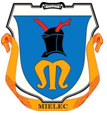 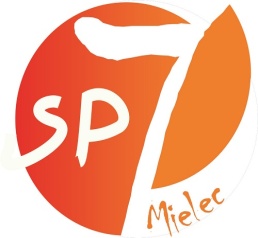 I MIELECKI KONKURS INFORMATYCZNO - SPRAWNOŚCIOWYDLA KLAS PIERWSZYCH SZKÓŁ PODSTAWOWYCHpod patronatem Prezydenta Miasta Mielca CELE IMPREZY:  Kształtowanie postaw bezpiecznego korzystania z Internetu i urządzeń cyfrowych.Rozwijanie umiejętności planowania i kreatywnego rozwiązywania problemów.Rozwijanie umiejętności współpracy w zespole.Podjęcie rywalizacji z zachowaniem zasad fair - play.Integracja dzieci z różnych szkół.ORGANIZATOR: Szkoła Podstawowa Nr 7 w MielcuTERMIN:  7 czerwca 2018 r., godz. 8.30 - 13.00. MIEJSCE:  Szkoła Podstawowa Nr 7, ul. Grunwaldzka 7.UCZESTNICTWO:  W roku szkolnym 2018/19 konkurs organizowany jest dla uczniów klas pierwszych.Szkołę reprezentuje czteroosobowa drużyna (2 dziewczynki i 2 chłopców) z opiekunem. W konkurencjach sprawnościowych obowiązuje obuwie sportowe.  ZGŁOSZENIE SZKOŁY: Zeskanowane zgłoszenie na załączonym druku (Załącznik nr 1) należy przesłać na adres sp7@miasto.mielec.pl lub dostarczyć do kancelarii szkoły do dnia 30 maja do godz. 14.00SCENARIUSZ IMPREZY:Powitanie startujących drużyn i ich opiekunów – sala 1Informacje organizacyjne, losowanie kolejności wykonywanych zadań oraz przydzielenie drużynom przewodników (uczniów klas gimnazjalnych) – sala 1Działania 3 – 7 dla poszczególnych drużyn odbywają się o różnych godzinach.Konkurencja zadań informatyczno – sprawnościowych – hala sportowaKonkurencja Problemów Spontanicznych – sala 10Konkurencja zadań kreatywnych – sala 4Relaks na magicznym dywanie - świetlicaWarsztaty „Cyfrowo_bezpieczni” – sala 1Ogłoszenie wyników i wręczenie nagród – sala 1KONKURENCJA ZADAŃ INFORMATYCZNO – SPRAWNOŚCIOWYCH na torze przeszkódZadanie 1 – układanie puzzliZadanie 2 – kodowany spacer po kratownicyZadanie 3 – zaszyfrowane słowaZadanie 4 – budowanie według instrukcjiZasady ogólne:Reprezentacje szkół zgłaszają się w miejscu konkurencji o wyznaczonej godzinie i przed każdym zadaniem otrzymują instrukcję jego wykonania.Każde zadanie rozpoczyna się na sygnał startowy Sędziego, a kończy w momencie przekroczenia linii mety przez ostatniego zawodnika lub ukończenia wykonania zadania przez drużynę.Uwaga! Członkowie drużyn nie ujawniają nikomu treści pytań i zadań, aż do zakończenia konkurencji przez wszystkie drużyny.Ocena konkurencjiW konkurencji oceniana jest dokładność i poprawność wykonania zadania oraz współpraca w drużynie.Błędna lub niedokładna realizacja określonego zadania wpływa na przyznanie mniejszej ilości punktów.Zadania oceniają Sędziowie Konkurencji.KONKURENCJA PROBLEMÓW SPONTANICZNYCHZasadyDrużyna na miejscu rozwiązuje nieznany jej wcześniej Problem Spontaniczny, czyli 
z przygotowanych przez organizatorów materiałów w określonym – bardzo krótkim czasie musi „coś” zrobić stosując się do zasad odczytanych przez Sędziego Spontanów.Wszystkie drużyny rozwiązują ten sam Problem Spontaniczny. Uwaga! Członkowie drużyn nie ujawniają nikomu treści pytań i zadań, aż do zakończenia konkurencji przez wszystkie drużyny.Konkurencję Problemów Spontanicznych przeprowadza się bez udziału opiekunów zespołów.Ocena konkurencjiW Konkurencji Problemów Spontanicznych oceniane jest wykonanie zadania zgodnie 
z instrukcją oraz współpraca w drużynie.Konkurencję oceniają Sędziowie Spontanów.KONKURENCJA ZADAŃ KREATYWNYCHZasadyDrużyna rozwiązuje zadanie z gry edukacyjnej Scottie Go – Europa 1Wszystkie drużyny rozwiązują to samo zadanie. Uwaga! Członkowie drużyn nie ujawniają nikomu treści pytań i zadań, aż do zakończenia konkurencji przez wszystkie drużyny.Ocena konkurencjiW konkurencji oceniane jest wykonanie zadania oraz współpraca w drużynie.Konkurencję oceniają Sędziowie Konkurencji.PUNKTY UJEMNEPodczas każdej konkurencji sędziowie mogą przyznać punkty ujemne za niewłaściwe zachowanie członków drużyn lub niepodporządkowanie się zasadom konkursu lub wykluczyć drużynę z danej konkurencji.PODSUMOWANIE WYNIKÓW KONKURENCJIPodsumowanie wyników Konkurencji polega na dodaniu punktów, jakie otrzymała drużyna 
w poszczególnych konkurencjach – sumowania dokonuje Sędzia Punktów po ukończeniu przez drużynę wszystkich konkurencji.OGŁOSZENIE WYNIKÓW I WRĘCZENIE NAGRÓD następuje po zakończeniu konkurencji przez wszystkie drużyny i podsumowaniu wyników.USTALENIA ORGANIZACYJNE: Konkurencje oceniane są przez nauczycieli i uczniów klas gimnazjalnych wchodzących w skład drużyny sędziowskiej poszczególnych konkurencji.Zadaniem opiekuna drużyny z każdej szkoły jest:przesłanie w terminie zgłoszenia drużyny na konkurs (Załącznik nr 1),zebranie i dostarczenie organizatorowi w dniu konkursu zgody rodziców (Załącznik nr 2),zapoznanie drużyny ze wszystkimi zasadami konkursu zawartymi w regulaminie,dopilnowanie, aby drużyna stawiała się punktualnie na miejsce każdej konkurencji,skontaktowanie się z organizatorami w przypadku pytań związanych z konkursem,zadbanie o bezpieczeństwo uczniów na konkursie.KONTAKTMałgorzata Wacławska tel. 696 230 335, e-mail: sp7@miasto.mielec.pl 